Informe de desempeño de los Programas Presupuestarios del CONACYT(1º Trimestre 2021)En atención a la normatividad vigente en materia de monitoreo y evaluación, el Consejo Nacional de Ciencia y Tecnología (CONACYT), se encuentra mandatado a realizar reportes periódicos de los avances de metas de indicadores, correspondientes a sus programas presupuestarios. Dichos reportes, se basan en la información contenida en las Matrices de Indicadores de Resultados (MIR), registradas en el Portal aplicativo de la Secretaria de Hacienda (PASH).La mecánica de reporte ante las diversas instancias fiscalizadoras es la siguiente:El primer y tercer trimestre, se reportan los indicadores de periodicidad trimestral.El segundo trimestre, se reportan los indicadores trimestrales, así como los que derivan del primer semestre.El cierre de año, se reportan los indicadores trimestrales, los del segundo semestre y los anuales. Cabe señalar que, para calcular el desempeño de cada programa, se genera un cociente entre la meta alcanzada con respecto a la meta planeada para el trimestre correspondiente, multiplicado por 100 a fin de expresarse como porcentaje. Los rangos para evaluar el desempeño de los programas presupuestarios son los siguientes:Un indicador tiene un desempeño adecuado cuando su porcentaje de cumplimiento oscila entre el 80 y el 115 por ciento. Esto, debido a los factores imponderables que eventualmente pueden incidir sobre el indicador, generando que el desempeño no sea igual a 100 por ciento.Cuando el indicador tiene un desempeño menor al 80 por ciento, la meta alcanzada es mucho menor a la meta planeadaSi el indicador es superior al 115 por ciento, denota que la meta alcanzada es mucho mayor que la planeada.En los dos últimos casos, se sugiere mejorar la planificación de las metas, a efecto de contar con un buen desempeño del indicador.Como aspectos relevantes del balance del 1° trimestre de 2021, en los cuadros 1 y 2, se exponen los siguientes hallazgos: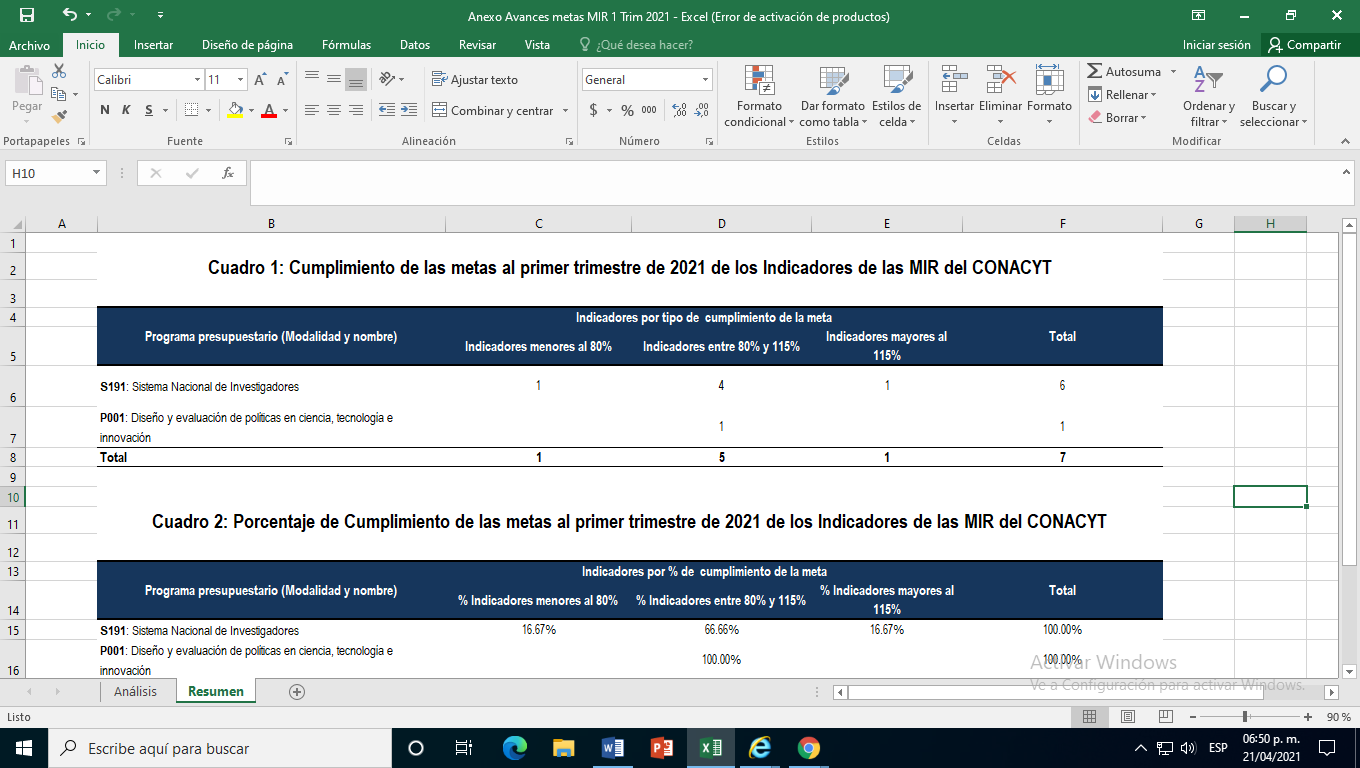 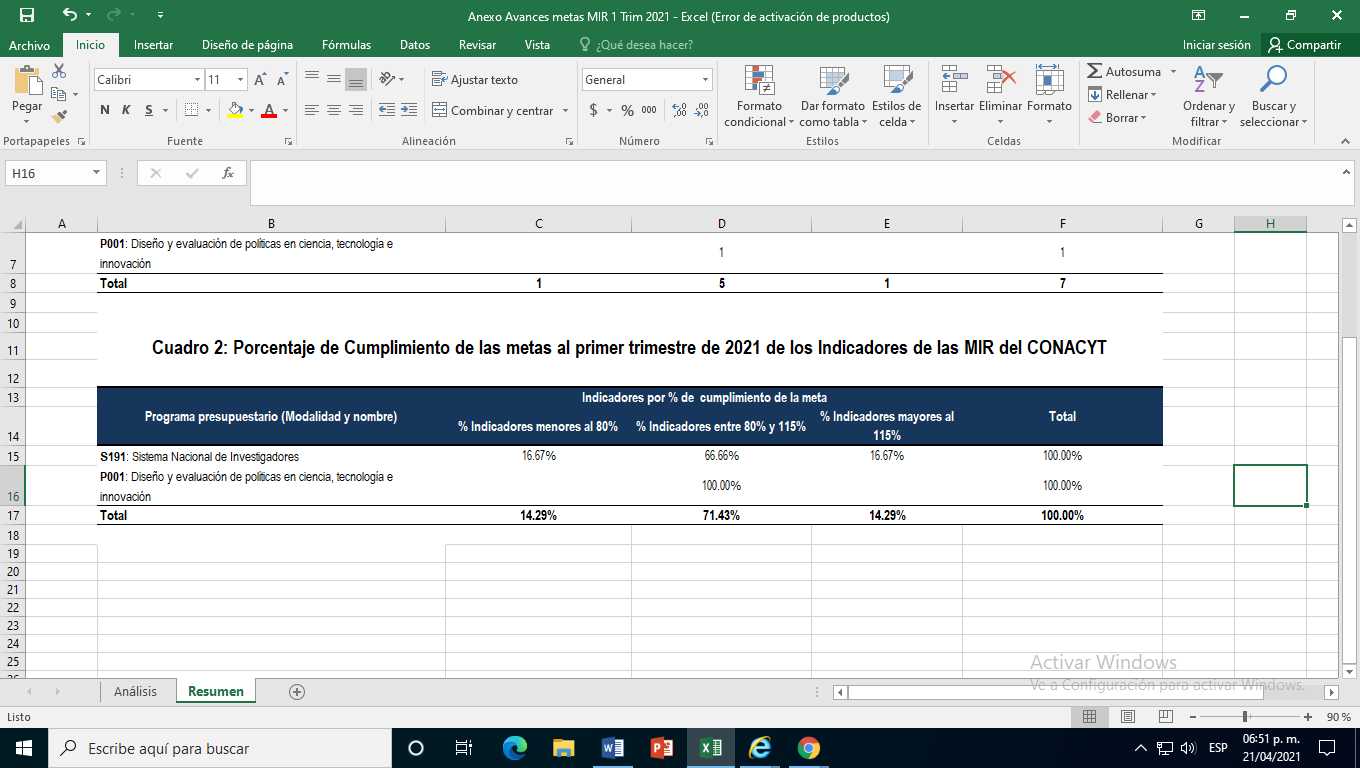 Con la información de los cuadros, puede apreciarse lo siguiente:De los 7 indicadores registrados, 1 muestra un desempeño menor al 80%, mientras que 5 tienen un desempeño entre 80% y 115% y, finalmente, 1 muestra un desempeño mayor al 115%. En términos porcentuales, la distribución es 14.29%, 71.42% y 14.29%, respectivamente. Estos datos, expresan que la gran mayoría de los indicadores de los programas presupuestales de CONACYT, tuvieron un comportamiento adecuado, durante el primer trimestre de 2021.Entre las variaciones más significativas y las causas de estas, podemos señalar que:En el caso del Programa S191 “Sistema Nacional de Investigadores”, un indicador, de los 6 reportados, tuvo un cumplimiento por debajo de la meta planeada, La diferencia en el numerador se debe a dos razones: 1) las metas estimadas en 2020 fueron mayores a la demanda real obtenida por el SNI; 2) el proceso de reconsideraciones de evaluaciones del SIN, que se realizó en diciembre 2020 y enero 2021, se llevó a cabo a distancia para salvaguardar la salud de los evaluadores, por lo tanto la publicación de los resultados sufrió un retraso respecto a los años pasados, lo cual impacta en la formalización de los convenios necesaria para poder proceder a la ministración del pago del apoyo económico. El retraso se subsanará en el segundo trimestre del 2021.Por otra parte, 1 de los 6 indicadores de este mismo Programa tuvo un cumplimiento por encima de la meta planeada, debido a que las cifras reportadas corresponden a los ayudantes que fueron solicitados por los Investigadores Nacionales Nivel 3 o Emérito, en cumplimento al artículo 73 del Reglamento del SNI. La variación en el denominador de la meta alcanzada se debe a un defecto en la estimación para 2021, ya que se reportó el número de investigadores vigentes con nivel 3, lo cual correspondería a un mes del trimestre, por lo cual la meta real correcta sería de 8,073. En ese sentido el incremento en el numerador de la meta alcanzada obedece a que se recibieron un mayor número de solicitudes de incorporación de ayudantes, respecto de la estimación estadística para 2021.Finalmente, el indicador del Programa P001 “Diseño y evaluación de políticas en ciencia, tecnología e innovación” tuvo un cumplimiento favorable para este trimestre. 